Presseinformation»Die nächste Depperte« von Susanne KristekMeßkirch, Januar 2023»Fantastische, kuriose Alltags-Situationen mit Schmäh!« 
Der neue Roman der österreichischen Autorin Susanne KristekEin schwarzhumoriger, rasanter Roman über die Höhen und Tiefen des Autorenlebens – satirisch & saukomisch! Zum Buch»Vermutlich ist es leichter, unbefleckt schwanger zu werden, als einen Bestseller zu schreiben.«Oben wird es eng. Sehr eng. Denn jedes Jahr erscheinen zig Tausend neue Bücher und nur die wenigsten landen auf der Bestsellerliste. Da reinkommen? Utopisch! Aber Susanne Kristek wäre nicht Susanne Kristek, wenn sie nicht alles dafür tun würde, um ihren Traum vom glamourösen Autorenleben zu realisieren. Sie drängt sich beim örtlichen Pfarrblatt auf, heuert bei der Stadlpost an, hält Lesungen vor Toten, veranstaltet ihre eigene Lesebühne zum Mitsingen und lässt sich von Hera Lind in Hausschuhen coachen. Sie stalkt berühmte Autoren & Künstler wie Marc Elsberg und Manuel Rubey und will nichts lieber, als so schreiben zu können wie ihr Lieblingsautor. Doch was, wenn ihre beste Idee die von einem Hamster am Wiener Zentralfriedhof ist? Eine Achterbahnfahrt über die Höhen und Tiefen des Autorenlebens – es geht ums Scheitern, ums Dranbleiben und vor allem darum, dass man gemeinsam mehr schafft!Die AutorinSusanne Kristek hat fast so viele Jobs wie Forrest Gump. Sie ist Alltagskabarettistin (www.superklumpert.com), Autorin, Moderatorin & Podcasterin (Austropodkastl) und Event-Veranstalterin (Lesebühne zum Mitsingen). Weil sie von all dem zu ihrer großen Enttäuschung immer noch nicht leben kann, ist sie auch noch Chefin einer Agentur. Tagsüber bearbeitet sie Excel-Listen und führt streng geheime Untersuchungen durch. Nachts nutzt sie alle Gelegenheiten, die sich bieten, um zu schreiben. Susanne Kristek, geboren in der Steiermark, lebt mit Mann und Kind in Wien und trauert immer noch der Absetzung der Lindenstraße nach.Die nächste DepperteSusanne Kristek300 SeitenEUR 16,50 [D] / EUR 17,00 [A]ISBN 978-3-8392-0404-7Erscheinungstermin: 25. Januar 2023Kontaktadresse: Gmeiner-Verlag GmbH Laura OberndorffIm Ehnried 588605 MeßkirchTelefon: 07575/2095-154Fax: 07575/2095-29laura.oberndorff@gmeiner-verlag.dewww.gmeiner-verlag.deCover und Porträtbild zum Download (Verlinkung hinterlegt)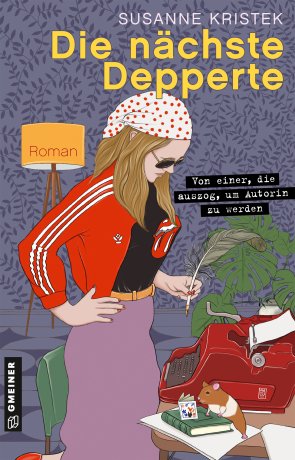 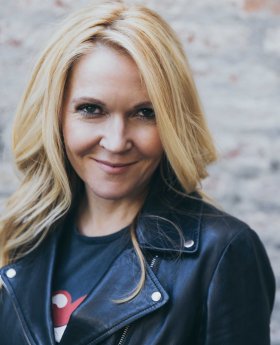 					Bildrechte © oliver topfAnforderung von Rezensionsexemplaren:Susanne Kristek »Die nächste Depperte«, ISBN 978-3-8392-0404-7Absender:RedaktionAnsprechpartnerStraßeLand-PLZ OrtTelefon / TelefaxE-Mail